П Р О Е К ТОб итогах исполнения бюджетаМариинско-Посадского районаЧувашской Республики за 2021 годМариинско-Посадское районное Собрание депутатов р е ш и л о:1. Утвердить отчет об исполнении бюджета Мариинско-Посадского района Чувашской Республики за 2021 год по доходам в сумме 727 022,8 тыс. рублей, по расходам в сумме 728 011,4 тыс. рублей, с превышением расходов над доходами (дефицит бюджета Мариинско-Посадского района Чувашской Республики) в сумме 988,6 тыс. рублей и со следующими показателями:доходов бюджета Мариинско-Посадского района  Чувашской Республики по кодам классификации доходов бюджетов за 2021 год согласно приложению 1 к настоящему решению;расходов бюджета Мариинско-Посадского района Чувашской Республики по ведомственной структуре расходов республиканского бюджета Чувашской Республики за 2021 год согласно приложению 2 к настоящему решению;расходов бюджета Мариинско-Посадского района Чувашской Республики по разделам и подразделам классификации расходов бюджетов за 2021 год согласно приложению 3 к настоящему решению;источников финансирования дефицита бюджета Мариинско-Посадского района Чувашской Республики по кодам классификации источников финансирования дефицита бюджетов за 2021 год согласно приложению 4 к настоящему решению.2. Настоящее решение вступает в силу со дня его официального опубликования.Глава Мариинско-Посадского района                                                          В.В.ПетровЧăваш  РеспубликинСĕнтĕрвăрри районĕндепутатсен ПухăвĕЙ Ы Ш Ă Н У№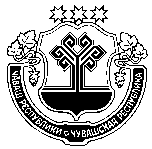 Чувашская  РеспубликаМариинско-Посадскоерайонное Собрание депутатовР Е Ш Е Н И Е                                     № г. Мариинский  Посад